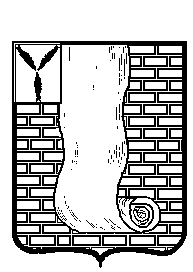 КРАСНОАРМЕЙСКОЕ РАЙОННОЕ СОБРАНИЕСАРАТОВСКОЙ ОБЛАСТИР Е Ш Е Н И Е О внесении изменений в Правила землепользования и застройки Рогаткинского муниципального образования Красноармейского муниципального района Саратовской областиВ соответствии со статьёй 32, 33 Градостроительного кодекса РФ, Федеральным законом от 06.10.2003 года № 131-ФЗ «Об общих принципах организации местного самоуправления в Российской Федерации», на основании заключения о результатах публичных слушаний от 06.10.2023г., руководствуясь Уставом Красноармейского муниципального района Саратовской области, Красноармейское районное Собрание РЕШИЛО:Внести в Правила землепользования и застройки Рогаткинского муниципального образования, утвержденные решением Красноармейского районного Собрания Саратовской области от 25.12.2012г. № 134 (с изменениями от 29.01.2016 № 06; 31.08.2016 № 72; 23.12.2016 № 56; 21.12.2020 № 81, 28.03.2022 №30, 25.05.2023 №44) следующие изменения:  1.1. Картографический материал проекта правил землепользования и застройки Рогаткинского муниципального образования Красноармейского муниципального района: «Карта функциональных зон», «Карта зон с особыми условиями использования территории», утвердить в новой редакции, согласно приложению № 1;1.2. Текстовую часть правил землепользования и застройки Рогаткинского муниципального образования Красноармейского муниципального района изложить в новой редакции согласно приложению.1.3. Утвердить материал описания координат характерных точек территориальных границ функциональных зон населенных пунктов в системе координат, используемой для ведения Единого государственного реестра недвижимости, согласно приложению.2. Считать утратившим силу Решение Красноармейского районного Собрания Саратовской области:- от 29.01.2016 №06 «Об изменении правил землепользования и застройки Рогаткинского муниципального образования Красноармейского муниципального района Саратовской области»;- от 31.08.2016 № 72 «О внесении изменений в Правила землепользования и застройки Рогаткинского муниципального образования Красноармейского муниципального района»;- от 23.12.2016 № 56 «О внесении изменений в Правила землепользования и застройки Рогаткинского муниципального образования Красноармейского муниципального района»;- от 21.12.2020 №81 «О внесении изменений в Правила землепользования и застройки Рогаткинского муниципального образования Красноармейского муниципального района»;- от 28.03.2022 №30 «О внесении изменений в Правила землепользования и застройки Рогаткинского муниципального образования Красноармейского муниципального района»;- 25.05.2023 №44 «Об утверждении внесенных изменений в Правила землепользования и застройки Рогаткинского муниципального образования Красноармейского муниципального района».3. Опубликовать настоящее решение, путем размещения на официальном сайте администрации Красноармейского муниципального района Саратовской области в информационно телекоммуникационной сети «Интернет». 4. Настоящее решение вступает в силу с момента его официального опубликования (обнародования). Председатель Красноармейскогорайонного Собрания                                                                           Л.В. ГерасимоваСекретарь  Красноармейскогорайонного Собрания                                                                           А.В.КузьменкоПриложение №1 к решению Красноармейского районного Собрания от 26.10.2023г. № 109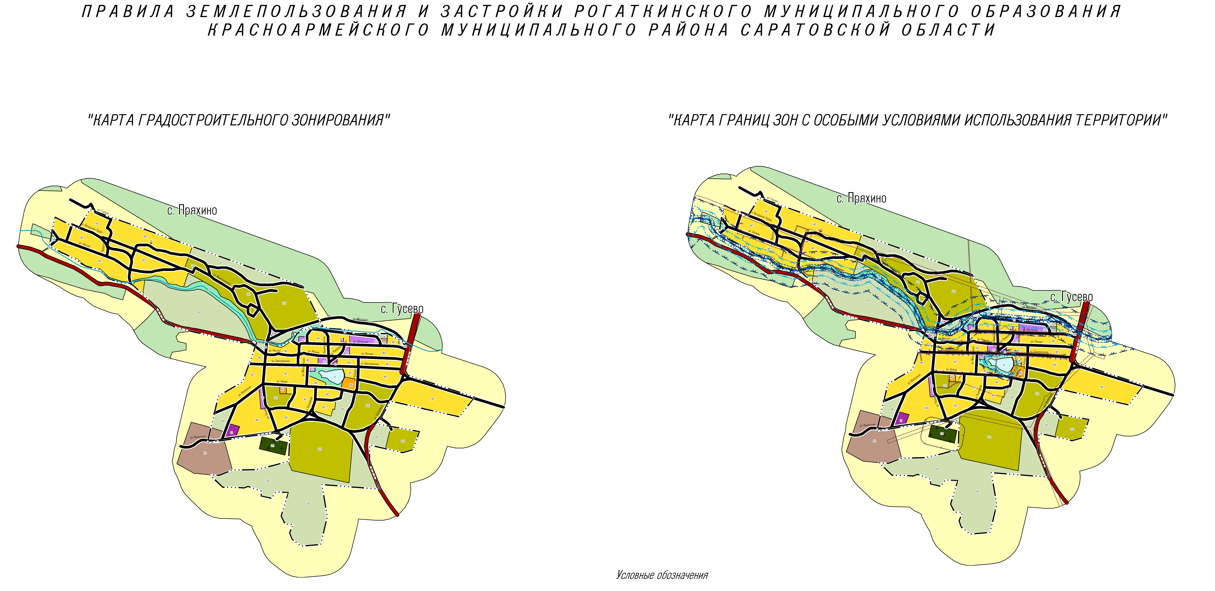 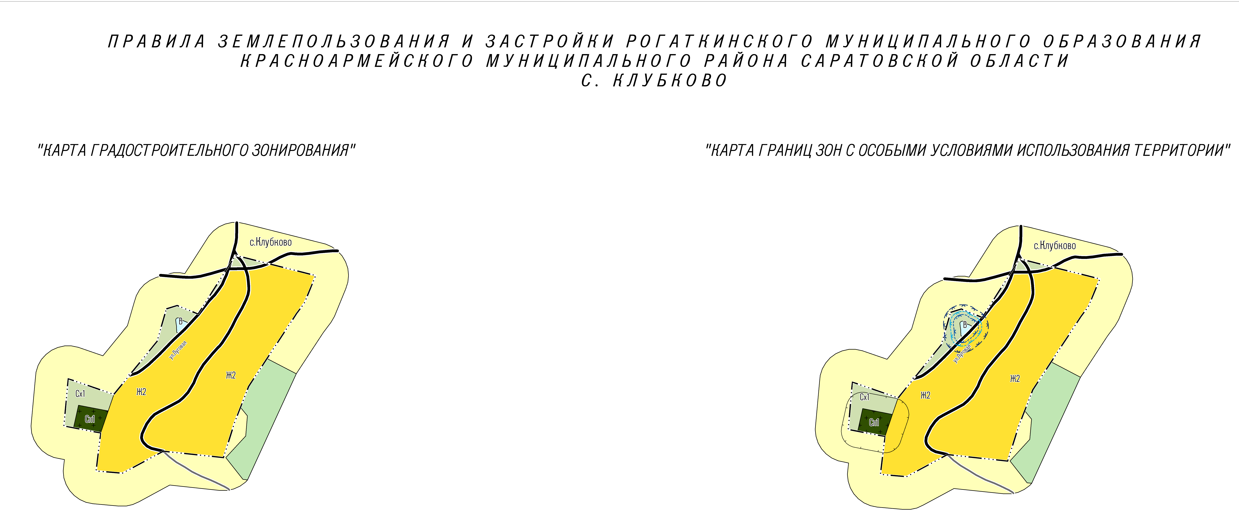 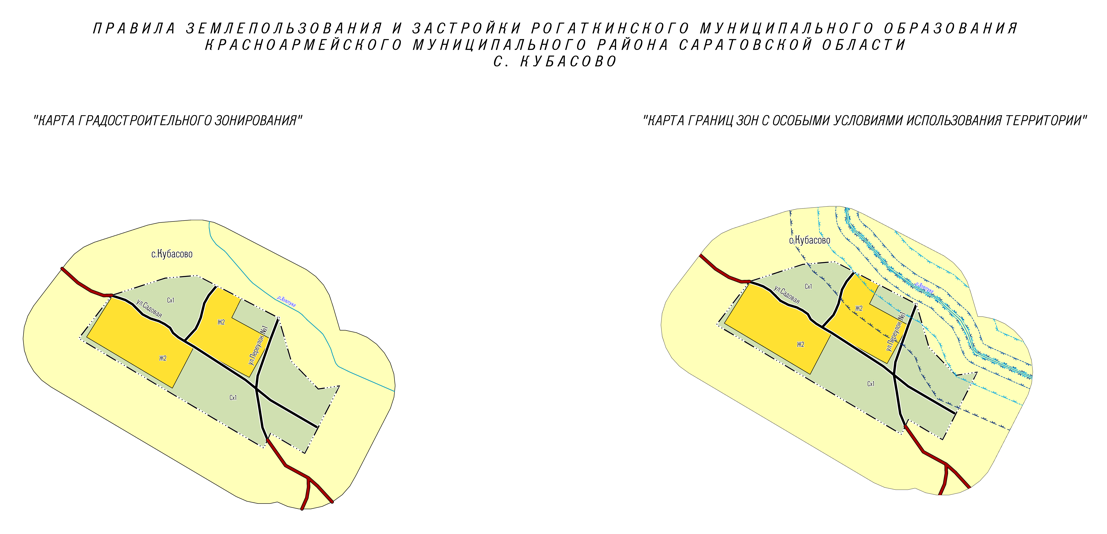 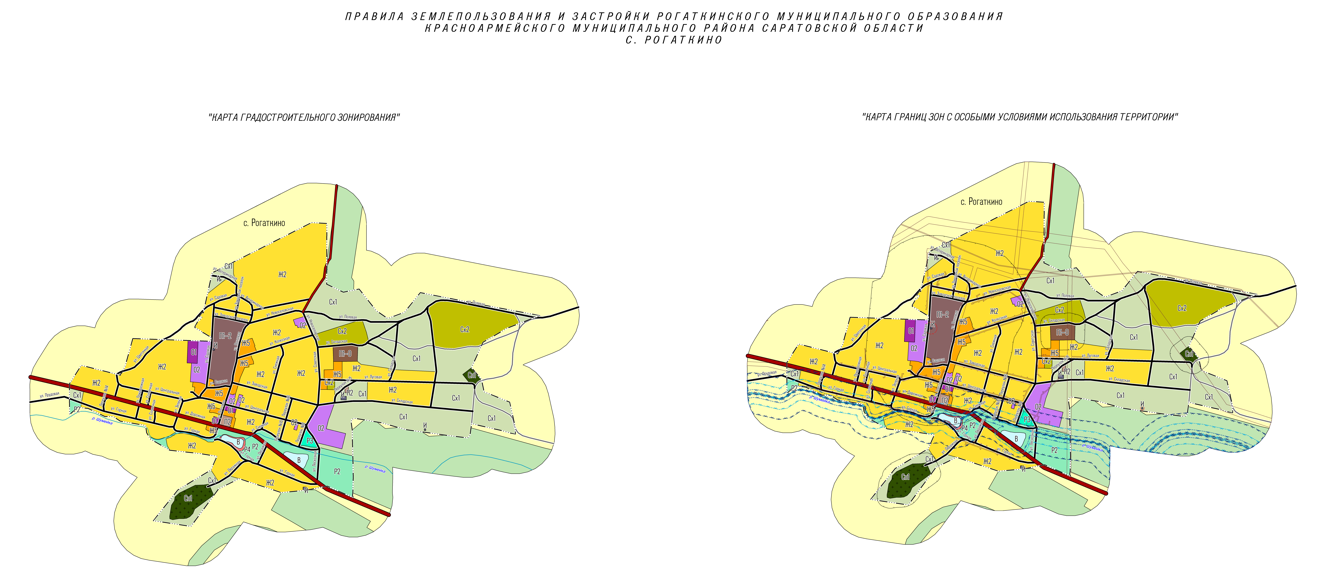 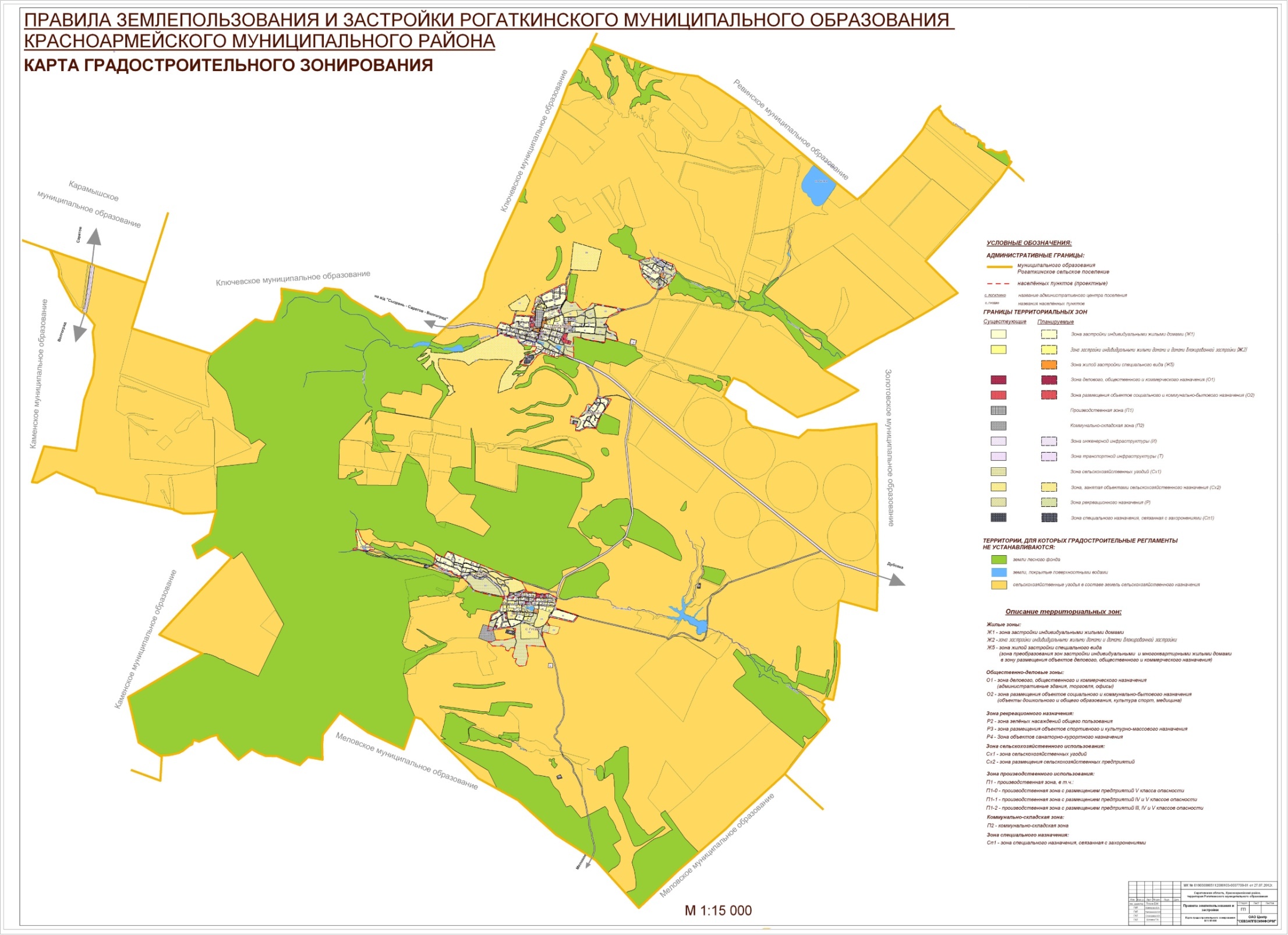 от26.10.2023№109от26.10.2023№109